1. Да ли можемо окренути дигиталну слику?А.ТачноБ.Нетачно2. Да би окренули слику да ли је неопходно копирати цртеж?А.ТачноБ.Нетачно3. Да би окренули слику да ли морамо да користимо и команду налепи?А.ДаБ.Не4. Окрећемо цртеж уз помоћу које команде:А.Пресликај хоризонталноБ.Копирај5. Да ли окретањем слике добијамо два иста цртежа само што ће један бити окренут на другу страну?А.ТачноБ.Нетачно6. Да ли можемо бојити цртеже у бојанки 3Д?А.ДаБ.Не7. Да ли је приказани цртеж окренут?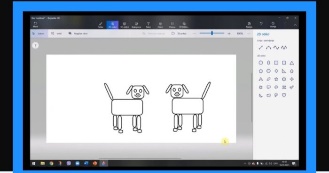 А.ТачноБ.Нетачно8. На слици је приказана команда?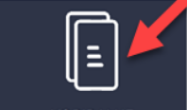 А.ПресликајБ.Копирај9. Да ли морамо да сачувамо цртеже уколико желимо да их именујемо?А.Тачно Б.Нетачно10. Да ли сачувану слику можемо именовати?А.ДаБ.Не11. На слици је приказана?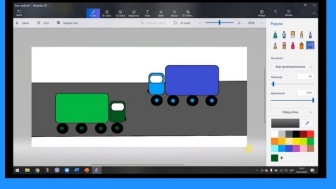 А.Копирана сликаБ.Окренута слика12. Да ли је цртање забавно?13. Да ли следећи цртеж садржи геометријске облике?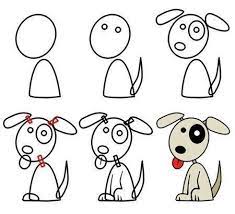 А.ТачноБ.Нетачно14. Бојанку 3Д користимо уз помоћ? А.РодитељаБ.Другара15. Која од наведених слика је окренута?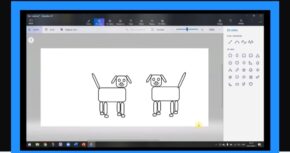 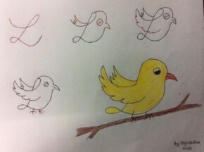            1                            2